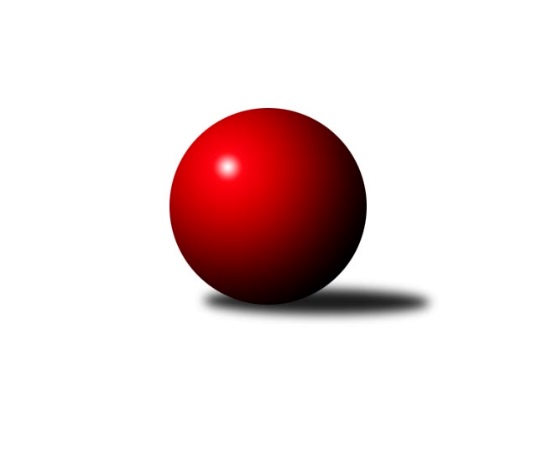 Č.12Ročník 2018/2019	26.5.2024 1. KLZ 2018/2019Statistika 12. kolaTabulka družstev:		družstvo	záp	výh	rem	proh	skore	sety	průměr	body	plné	dorážka	chyby	1.	KK Slavia Praha	12	11	0	1	76.0 : 20.0 	(178.0 : 110.0)	3283	22	2195	1088	20.9	2.	KK Slovan Rosice	12	11	0	1	68.0 : 28.0 	(172.5 : 115.5)	3357	22	2220	1137	18.8	3.	KK Blansko	12	8	2	2	60.0 : 36.0 	(152.5 : 135.5)	3129	18	2094	1035	25.7	4.	SKK Náchod	12	6	4	2	57.0 : 39.0 	(154.0 : 134.0)	3240	16	2178	1062	28.2	5.	KC Zlín	12	7	1	4	50.5 : 45.5 	(151.5 : 136.5)	3201	15	2169	1032	36.5	6.	SKK Rokycany	12	6	0	6	44.5 : 51.5 	(140.5 : 147.5)	3154	12	2151	1002	32	7.	TJ Spartak Přerov	12	4	1	7	47.0 : 49.0 	(139.5 : 148.5)	3229	9	2185	1044	30.2	8.	KK Konstruktiva Praha	12	3	2	7	39.0 : 57.0 	(140.5 : 147.5)	3153	8	2158	995	35.8	9.	KK Zábřeh	12	3	1	8	40.5 : 55.5 	(129.5 : 158.5)	3198	7	2159	1038	32.4	10.	TJ Loko České Budějovice	12	3	1	8	35.0 : 61.0 	(131.0 : 157.0)	3155	7	2159	996	44.1	11.	TJ Sokol Duchcov	12	2	1	9	29.0 : 67.0 	(113.5 : 174.5)	3181	5	2156	1025	35.5	12.	SKK Jičín	12	1	1	10	29.5 : 66.5 	(125.0 : 163.0)	3101	3	2109	992	39.6Tabulka doma:		družstvo	záp	výh	rem	proh	skore	sety	průměr	body	maximum	minimum	1.	KK Slavia Praha	6	6	0	0	42.0 : 6.0 	(97.0 : 47.0)	3337	12	3357	3315	2.	KK Slovan Rosice	6	5	0	1	35.0 : 13.0 	(92.5 : 51.5)	3362	10	3477	3307	3.	SKK Náchod	6	5	0	1	34.0 : 14.0 	(87.5 : 56.5)	3272	10	3337	3225	4.	KK Blansko	6	5	0	1	32.0 : 16.0 	(83.0 : 61.0)	3303	10	3346	3263	5.	SKK Rokycany	6	4	0	2	25.5 : 22.5 	(79.5 : 64.5)	3252	8	3326	3158	6.	KC Zlín	6	3	1	2	25.0 : 23.0 	(77.5 : 66.5)	3068	7	3158	2963	7.	KK Konstruktiva Praha	6	2	2	2	26.0 : 22.0 	(76.0 : 68.0)	3154	6	3228	3109	8.	KK Zábřeh	6	2	1	3	24.5 : 23.5 	(74.0 : 70.0)	3145	5	3192	3056	9.	TJ Spartak Přerov	6	2	1	3	23.0 : 25.0 	(67.5 : 76.5)	3298	5	3385	3214	10.	TJ Loko České Budějovice	6	2	1	3	21.5 : 26.5 	(70.0 : 74.0)	3150	5	3226	3002	11.	TJ Sokol Duchcov	6	1	0	5	16.0 : 32.0 	(58.5 : 85.5)	3289	2	3413	3184	12.	SKK Jičín	6	0	1	5	17.0 : 31.0 	(67.0 : 77.0)	3163	1	3327	3003Tabulka venku:		družstvo	záp	výh	rem	proh	skore	sety	průměr	body	maximum	minimum	1.	KK Slovan Rosice	6	6	0	0	33.0 : 15.0 	(80.0 : 64.0)	3356	12	3451	3241	2.	KK Slavia Praha	6	5	0	1	34.0 : 14.0 	(81.0 : 63.0)	3274	10	3517	3126	3.	KK Blansko	6	3	2	1	28.0 : 20.0 	(69.5 : 74.5)	3100	8	3319	2550	4.	KC Zlín	6	4	0	2	25.5 : 22.5 	(74.0 : 70.0)	3223	8	3343	3145	5.	SKK Náchod	6	1	4	1	23.0 : 25.0 	(66.5 : 77.5)	3235	6	3428	3131	6.	TJ Spartak Přerov	6	2	0	4	24.0 : 24.0 	(72.0 : 72.0)	3218	4	3347	3115	7.	SKK Rokycany	6	2	0	4	19.0 : 29.0 	(61.0 : 83.0)	3137	4	3340	3026	8.	TJ Sokol Duchcov	6	1	1	4	13.0 : 35.0 	(55.0 : 89.0)	3164	3	3262	3100	9.	KK Zábřeh	6	1	0	5	16.0 : 32.0 	(55.5 : 88.5)	3206	2	3365	3074	10.	TJ Loko České Budějovice	6	1	0	5	13.5 : 34.5 	(61.0 : 83.0)	3156	2	3267	3090	11.	KK Konstruktiva Praha	6	1	0	5	13.0 : 35.0 	(64.5 : 79.5)	3153	2	3297	2998	12.	SKK Jičín	6	1	0	5	12.5 : 35.5 	(58.0 : 86.0)	3091	2	3228	2991Tabulka podzimní části:		družstvo	záp	výh	rem	proh	skore	sety	průměr	body	doma	venku	1.	KK Slavia Praha	11	10	0	1	70.0 : 18.0 	(165.0 : 99.0)	3283	20 	5 	0 	0 	5 	0 	1	2.	KK Slovan Rosice	11	10	0	1	63.0 : 25.0 	(159.0 : 105.0)	3341	20 	5 	0 	1 	5 	0 	0	3.	KK Blansko	11	7	2	2	54.0 : 34.0 	(138.5 : 125.5)	3116	16 	5 	0 	1 	2 	2 	1	4.	SKK Náchod	11	5	4	2	51.0 : 37.0 	(140.5 : 123.5)	3241	14 	4 	0 	1 	1 	4 	1	5.	KC Zlín	11	6	1	4	45.5 : 42.5 	(138.5 : 125.5)	3198	13 	3 	1 	2 	3 	0 	2	6.	SKK Rokycany	11	5	0	6	39.5 : 48.5 	(127.5 : 136.5)	3156	10 	3 	0 	2 	2 	0 	4	7.	TJ Spartak Přerov	11	4	1	6	44.0 : 44.0 	(128.5 : 135.5)	3248	9 	2 	1 	3 	2 	0 	3	8.	KK Konstruktiva Praha	11	3	2	6	37.0 : 51.0 	(130.0 : 134.0)	3142	8 	2 	2 	2 	1 	0 	4	9.	KK Zábřeh	11	3	1	7	38.5 : 49.5 	(119.5 : 144.5)	3196	7 	2 	1 	2 	1 	0 	5	10.	TJ Loko České Budějovice	11	3	1	7	33.0 : 55.0 	(120.0 : 144.0)	3136	7 	2 	1 	3 	1 	0 	4	11.	TJ Sokol Duchcov	11	2	1	8	26.0 : 62.0 	(103.0 : 161.0)	3178	5 	1 	0 	4 	1 	1 	4	12.	SKK Jičín	11	1	1	9	26.5 : 61.5 	(114.0 : 150.0)	3101	3 	0 	1 	4 	1 	0 	5Tabulka jarní části:		družstvo	záp	výh	rem	proh	skore	sety	průměr	body	doma	venku	1.	KK Blansko	1	1	0	0	6.0 : 2.0 	(14.0 : 10.0)	3210	2 	0 	0 	0 	1 	0 	0 	2.	SKK Náchod	1	1	0	0	6.0 : 2.0 	(13.5 : 10.5)	3225	2 	1 	0 	0 	0 	0 	0 	3.	KK Slavia Praha	1	1	0	0	6.0 : 2.0 	(13.0 : 11.0)	3357	2 	1 	0 	0 	0 	0 	0 	4.	KK Slovan Rosice	1	1	0	0	5.0 : 3.0 	(13.5 : 10.5)	3451	2 	0 	0 	0 	1 	0 	0 	5.	KC Zlín	1	1	0	0	5.0 : 3.0 	(13.0 : 11.0)	3217	2 	0 	0 	0 	1 	0 	0 	6.	SKK Rokycany	1	1	0	0	5.0 : 3.0 	(13.0 : 11.0)	3158	2 	1 	0 	0 	0 	0 	0 	7.	SKK Jičín	1	0	0	1	3.0 : 5.0 	(11.0 : 13.0)	3169	0 	0 	0 	1 	0 	0 	0 	8.	TJ Spartak Přerov	1	0	0	1	3.0 : 5.0 	(11.0 : 13.0)	3115	0 	0 	0 	0 	0 	0 	1 	9.	TJ Sokol Duchcov	1	0	0	1	3.0 : 5.0 	(10.5 : 13.5)	3413	0 	0 	0 	1 	0 	0 	0 	10.	TJ Loko České Budějovice	1	0	0	1	2.0 : 6.0 	(11.0 : 13.0)	3267	0 	0 	0 	0 	0 	0 	1 	11.	KK Konstruktiva Praha	1	0	0	1	2.0 : 6.0 	(10.5 : 13.5)	3224	0 	0 	0 	0 	0 	0 	1 	12.	KK Zábřeh	1	0	0	1	2.0 : 6.0 	(10.0 : 14.0)	3190	0 	0 	0 	1 	0 	0 	0 Zisk bodů pro družstvo:		jméno hráče	družstvo	body	zápasy	v %	dílčí body	sety	v %	1.	Olga Hejhalová 	KK Slavia Praha 	11	/	11	(100%)	34.5	/	44	(78%)	2.	Lucie Vaverková 	KK Slovan Rosice 	10	/	11	(91%)	36	/	44	(82%)	3.	Martina Hrdinová 	SKK Náchod 	10	/	12	(83%)	33.5	/	48	(70%)	4.	Zuzana Machalová 	TJ Spartak Přerov 	9	/	11	(82%)	22.5	/	44	(51%)	5.	Natálie Topičová 	KK Slovan Rosice 	9	/	12	(75%)	37	/	48	(77%)	6.	Zdeňka Ševčíková 	KK Blansko  	9	/	12	(75%)	28.5	/	48	(59%)	7.	Anna Mašlaňová 	TJ Spartak Přerov 	8	/	8	(100%)	22	/	32	(69%)	8.	Lucie Nevřivová 	KK Blansko  	8	/	9	(89%)	22	/	36	(61%)	9.	Martina Ančincová 	KC Zlín 	8	/	10	(80%)	24.5	/	40	(61%)	10.	Denisa Pytlíková 	SKK Rokycany 	8	/	11	(73%)	28.5	/	44	(65%)	11.	Iva Rosendorfová 	KK Slovan Rosice 	8	/	12	(67%)	29	/	48	(60%)	12.	Helena Gruszková 	KK Slavia Praha 	7	/	9	(78%)	23	/	36	(64%)	13.	Jitka Killarová 	KK Zábřeh 	7	/	10	(70%)	26	/	40	(65%)	14.	Bohdana Jankových 	KC Zlín 	7	/	10	(70%)	25	/	40	(63%)	15.	Vlasta Kohoutová 	KK Slavia Praha 	7	/	10	(70%)	24.5	/	40	(61%)	16.	Lucie Moravcová 	SKK Náchod 	7	/	10	(70%)	24.5	/	40	(61%)	17.	Daniela Pochylová 	SKK Rokycany 	7	/	10	(70%)	23	/	40	(58%)	18.	Lenka Horňáková 	KK Zábřeh 	7	/	10	(70%)	20.5	/	40	(51%)	19.	Kristýna Juráková 	KK Slavia Praha 	7	/	10	(70%)	20.5	/	40	(51%)	20.	Lenka Kalová st.	KK Blansko  	7	/	12	(58%)	27	/	48	(56%)	21.	Alena Kantnerová 	KK Slovan Rosice 	6	/	9	(67%)	23.5	/	36	(65%)	22.	Vladimíra Šťastná 	KK Slavia Praha 	6	/	9	(67%)	23	/	36	(64%)	23.	Aneta Cvejnová 	SKK Náchod 	6	/	10	(60%)	24	/	40	(60%)	24.	Markéta Ptáčková 	KK Blansko  	6	/	10	(60%)	20.5	/	40	(51%)	25.	Simona Koutníková 	TJ Sokol Duchcov 	6	/	10	(60%)	20.5	/	40	(51%)	26.	Michaela Zajacová 	KK Blansko  	6	/	12	(50%)	22	/	48	(46%)	27.	Edita Koblížková 	KK Konstruktiva Praha  	5	/	5	(100%)	16	/	20	(80%)	28.	Milada Šafránková 	TJ Loko České Budějovice  	5	/	6	(83%)	15	/	24	(63%)	29.	Jana Čiháková 	KK Konstruktiva Praha  	5	/	6	(83%)	15	/	24	(63%)	30.	Monika Hercíková 	SKK Jičín 	5	/	8	(63%)	20.5	/	32	(64%)	31.	Kateřina Fajdeková 	TJ Spartak Přerov 	5	/	8	(63%)	18	/	32	(56%)	32.	Marie Říhová 	SKK Jičín 	5	/	10	(50%)	23	/	40	(58%)	33.	Lenka Kubová 	KK Zábřeh 	5	/	10	(50%)	22	/	40	(55%)	34.	Michaela Provazníková 	SKK Rokycany 	5	/	11	(45%)	18.5	/	44	(42%)	35.	Andrea Axmanová 	KK Slovan Rosice 	5	/	11	(45%)	17	/	44	(39%)	36.	Veronika Horková 	SKK Rokycany 	4.5	/	11	(41%)	21.5	/	44	(49%)	37.	Markéta Hofmanová 	TJ Sokol Duchcov 	4	/	4	(100%)	9	/	16	(56%)	38.	Nina Brožková 	SKK Náchod 	4	/	5	(80%)	11.5	/	20	(58%)	39.	Kristýna Zimáková 	KC Zlín 	4	/	6	(67%)	17	/	24	(71%)	40.	Naděžda Dobešová 	KK Slovan Rosice 	4	/	7	(57%)	14.5	/	28	(52%)	41.	Šárka Majerová 	SKK Náchod 	4	/	7	(57%)	13.5	/	28	(48%)	42.	Petra Najmanová 	KK Konstruktiva Praha  	4	/	8	(50%)	18.5	/	32	(58%)	43.	Martina Starecki 	KK Konstruktiva Praha  	4	/	8	(50%)	17	/	32	(53%)	44.	Tereza Chlumská 	KK Konstruktiva Praha  	4	/	8	(50%)	15	/	32	(47%)	45.	Martina Zimáková 	KC Zlín 	4	/	9	(44%)	18	/	36	(50%)	46.	Šárka Marková 	KK Slavia Praha 	4	/	9	(44%)	17	/	36	(47%)	47.	Adéla Kolaříková 	TJ Sokol Duchcov 	4	/	9	(44%)	16.5	/	36	(46%)	48.	Romana Švubová 	KK Zábřeh 	4	/	9	(44%)	13.5	/	36	(38%)	49.	Monika Pavelková 	TJ Spartak Přerov 	4	/	9	(44%)	13.5	/	36	(38%)	50.	Tereza Buďová 	KK Blansko  	4	/	10	(40%)	22	/	40	(55%)	51.	Nikol Plačková 	TJ Sokol Duchcov 	4	/	11	(36%)	22	/	44	(50%)	52.	Helena Šamalová 	SKK Jičín 	4	/	11	(36%)	21	/	44	(48%)	53.	Terezie Krákorová 	SKK Rokycany 	4	/	12	(33%)	25	/	48	(52%)	54.	Marcela Balvínová 	KK Zábřeh 	3.5	/	8	(44%)	13	/	32	(41%)	55.	Michaela Kučerová 	KK Slavia Praha 	3	/	3	(100%)	8.5	/	12	(71%)	56.	Veronika Kulová 	TJ Loko České Budějovice  	3	/	5	(60%)	14	/	20	(70%)	57.	Adriana Svobodová 	KC Zlín 	3	/	6	(50%)	12.5	/	24	(52%)	58.	Nikola Portyšová 	SKK Náchod 	3	/	6	(50%)	11	/	24	(46%)	59.	Renata Šimůnková 	SKK Náchod 	3	/	6	(50%)	11	/	24	(46%)	60.	Lenka Findejsová 	SKK Rokycany 	3	/	7	(43%)	13	/	28	(46%)	61.	Martina Janyšková 	TJ Spartak Přerov 	3	/	7	(43%)	12	/	28	(43%)	62.	Michaela Matlachová 	KC Zlín 	3	/	8	(38%)	15	/	32	(47%)	63.	Dana Wiedermannová 	KK Zábřeh 	3	/	8	(38%)	13	/	32	(41%)	64.	Michaela Nožičková 	SKK Jičín 	3	/	9	(33%)	11	/	36	(31%)	65.	Barbora Janyšková 	TJ Spartak Přerov 	3	/	10	(30%)	21.5	/	40	(54%)	66.	Barbora Ambrová 	TJ Sokol Duchcov 	3	/	11	(27%)	20	/	44	(45%)	67.	Eva Dosedlová 	KK Slovan Rosice 	2	/	2	(100%)	5	/	8	(63%)	68.	Lenka Vávrová 	SKK Jičín 	2	/	3	(67%)	7	/	12	(58%)	69.	Ivana Kaanová 	KK Slavia Praha 	2	/	4	(50%)	9	/	16	(56%)	70.	Ilona Bezdíčková 	SKK Náchod 	2	/	4	(50%)	8	/	16	(50%)	71.	Dita Trochtová 	KC Zlín 	2	/	4	(50%)	7	/	16	(44%)	72.	Kamila Chládková 	KK Zábřeh 	2	/	5	(40%)	9.5	/	20	(48%)	73.	Hana Kovářová 	KK Konstruktiva Praha  	2	/	5	(40%)	9	/	20	(45%)	74.	Magda Winterová 	KK Slovan Rosice 	2	/	5	(40%)	6.5	/	20	(33%)	75.	Kateřina Kotoučová 	KK Konstruktiva Praha  	2	/	7	(29%)	13	/	28	(46%)	76.	Iva Molová 	TJ Loko České Budějovice  	1.5	/	5	(30%)	9.5	/	20	(48%)	77.	Denisa Kroupová 	SKK Jičín 	1.5	/	7	(21%)	9	/	28	(32%)	78.	Hana Stehlíková 	KC Zlín 	1	/	1	(100%)	3	/	4	(75%)	79.	Eliška Petrů 	KK Blansko  	1	/	1	(100%)	2	/	4	(50%)	80.	Helena Daňková 	KK Blansko  	1	/	2	(50%)	5	/	8	(63%)	81.	Dana Adamů 	SKK Náchod 	1	/	2	(50%)	4	/	8	(50%)	82.	Eliška Boučková 	SKK Náchod 	1	/	2	(50%)	4	/	8	(50%)	83.	Michaela Rubášová 	SKK Rokycany 	1	/	3	(33%)	4	/	12	(33%)	84.	Lucie Vrecková 	TJ Loko České Budějovice  	1	/	3	(33%)	4	/	12	(33%)	85.	Zuzana Slovenčíková 	KC Zlín 	1	/	4	(25%)	7	/	16	(44%)	86.	Alena Šedivá 	SKK Jičín 	1	/	5	(20%)	7.5	/	20	(38%)	87.	Eva Kopřivová 	KK Konstruktiva Praha  	1	/	5	(20%)	7	/	20	(35%)	88.	Miroslava Vondrušová 	TJ Loko České Budějovice  	1	/	5	(20%)	6	/	20	(30%)	89.	Marie Kolářová 	SKK Jičín 	1	/	5	(20%)	5	/	20	(25%)	90.	Aneta Kubešová 	TJ Spartak Přerov 	1	/	8	(13%)	10	/	32	(31%)	91.	Marie Chlumská 	KK Konstruktiva Praha  	1	/	8	(13%)	9	/	32	(28%)	92.	Dana Viková 	SKK Jičín 	1	/	9	(11%)	13	/	36	(36%)	93.	Dana Musilová 	KK Blansko  	0	/	1	(0%)	2	/	4	(50%)	94.	Aneta Ondovčáková 	KK Slovan Rosice 	0	/	1	(0%)	2	/	4	(50%)	95.	Miroslava Žáková 	TJ Sokol Duchcov 	0	/	1	(0%)	0	/	4	(0%)	96.	Petra Šustková 	KC Zlín 	0	/	2	(0%)	4	/	8	(50%)	97.	Zdeňa Štruplová 	TJ Loko České Budějovice  	0	/	2	(0%)	3.5	/	8	(44%)	98.	Naděžda Musilová 	KK Blansko  	0	/	2	(0%)	1.5	/	8	(19%)	99.	Olga Ollingerová 	KK Zábřeh 	0	/	2	(0%)	1.5	/	8	(19%)	100.	Linda Lidman 	SKK Rokycany 	0	/	3	(0%)	5	/	12	(42%)	101.	Alena Čampulová 	TJ Loko České Budějovice  	0	/	3	(0%)	3.5	/	12	(29%)	102.	Kateřina Ambrová 	TJ Sokol Duchcov 	0	/	3	(0%)	1	/	12	(8%)	103.	Martina Klojdová 	TJ Loko České Budějovice  	0	/	5	(0%)	5.5	/	20	(28%)	104.	Ivana Březinová 	TJ Sokol Duchcov 	0	/	7	(0%)	5.5	/	28	(20%)	105.	Růžena Svobodová 	TJ Sokol Duchcov 	0	/	8	(0%)	6	/	32	(19%)Průměry na kuželnách:		kuželna	průměr	plné	dorážka	chyby	výkon na hráče	1.	Duchcov, 1-4	3330	2238	1092	29.8	(555.1)	2.	TJ Spartak Přerov, 1-6	3302	2218	1084	29.9	(550.5)	3.	KK Slovan Rosice, 1-4	3286	2199	1087	29.6	(547.8)	4.	KK Blansko, 1-6	3265	2206	1059	30.1	(544.3)	5.	KK Slavia Praha, 1-4	3243	2167	1076	24.0	(540.5)	6.	SKK Nachod, 1-4	3226	2168	1058	27.0	(537.7)	7.	SKK Rokycany, 1-4	3219	2154	1065	28.3	(536.6)	8.	SKK Jičín, 1-4	3157	2133	1023	35.3	(526.2)	9.	KK Konstruktiva Praha, 2-5	3151	2129	1022	34.7	(525.2)	10.	KK Zábřeh, 1-4	3142	2125	1016	31.3	(523.8)	11.	KC Zlín, 1-4	3071	2110	960	40.1	(511.8)Nejlepší výkony na kuželnách:Duchcov, 1-4KK Slovan Rosice	3451	12. kolo	Natálie Topičová 	KK Slovan Rosice	630	12. koloSKK Náchod	3428	8. kolo	Alena Kantnerová 	KK Slovan Rosice	621	12. koloTJ Sokol Duchcov	3413	12. kolo	Iva Rosendorfová 	KK Slovan Rosice	615	12. koloKK Zábřeh	3365	5. kolo	Barbora Janyšková 	TJ Spartak Přerov	610	3. koloTJ Sokol Duchcov	3364	3. kolo	Lenka Kubová 	KK Zábřeh	609	5. koloTJ Spartak Přerov	3347	3. kolo	Nikol Plačková 	TJ Sokol Duchcov	601	12. koloKC Zlín	3343	1. kolo	Markéta Hofmanová 	TJ Sokol Duchcov	599	3. koloTJ Sokol Duchcov	3300	8. kolo	Martina Ančincová 	KC Zlín	596	1. koloKK Konstruktiva Praha 	3297	11. kolo	Martina Hrdinová 	SKK Náchod	595	8. koloTJ Sokol Duchcov	3252	5. kolo	Markéta Hofmanová 	TJ Sokol Duchcov	593	8. koloTJ Spartak Přerov, 1-6KK Slavia Praha	3517	11. kolo	Anna Mašlaňová 	TJ Spartak Přerov	621	4. koloTJ Spartak Přerov	3385	6. kolo	Šárka Marková 	KK Slavia Praha	618	11. koloTJ Spartak Přerov	3347	11. kolo	Bohdana Jankových 	KC Zlín	611	8. koloSKK Rokycany	3340	10. kolo	Olga Hejhalová 	KK Slavia Praha	603	11. koloTJ Spartak Přerov	3307	4. kolo	Barbora Janyšková 	TJ Spartak Přerov	599	8. koloSKK Náchod	3301	4. kolo	Martina Hrdinová 	SKK Náchod	594	4. koloTJ Spartak Přerov	3279	8. kolo	Helena Gruszková 	KK Slavia Praha	593	11. koloTJ Spartak Přerov	3256	10. kolo	Vlasta Kohoutová 	KK Slavia Praha	588	11. koloKC Zlín	3247	8. kolo	Zuzana Machalová 	TJ Spartak Přerov	588	10. koloSKK Jičín	3228	2. kolo	Zuzana Machalová 	TJ Spartak Přerov	586	11. koloKK Slovan Rosice, 1-4KK Slovan Rosice	3477	10. kolo	Olga Hejhalová 	KK Slavia Praha	628	4. koloKK Slavia Praha	3424	4. kolo	Natálie Topičová 	KK Slovan Rosice	621	9. koloKK Slovan Rosice	3394	9. kolo	Lucie Vaverková 	KK Slovan Rosice	607	5. koloKK Slovan Rosice	3338	5. kolo	Lucie Vaverková 	KK Slovan Rosice	607	9. koloKK Slovan Rosice	3335	4. kolo	Lenka Kubová 	KK Zábřeh	607	9. koloKK Slovan Rosice	3318	2. kolo	Helena Gruszková 	KK Slavia Praha	605	4. koloKK Slovan Rosice	3307	7. kolo	Natálie Topičová 	KK Slovan Rosice	596	10. koloKK Zábřeh	3266	9. kolo	Lucie Vaverková 	KK Slovan Rosice	595	10. koloTJ Spartak Přerov	3246	7. kolo	Alena Kantnerová 	KK Slovan Rosice	584	10. koloKC Zlín	3145	5. kolo	Lucie Vaverková 	KK Slovan Rosice	582	7. koloKK Blansko, 1-6KK Slovan Rosice	3397	6. kolo	Naděžda Dobešová 	KK Slovan Rosice	607	6. koloKK Blansko 	3346	6. kolo	Zdeňka Ševčíková 	KK Blansko 	603	10. koloKK Blansko 	3317	9. kolo	Tereza Buďová 	KK Blansko 	592	8. koloKK Blansko 	3315	8. kolo	Alena Kantnerová 	KK Slovan Rosice	584	6. koloKK Blansko 	3290	2. kolo	Lucie Vaverková 	KK Slovan Rosice	580	6. koloKK Blansko 	3287	10. kolo	Lenka Kalová st.	KK Blansko 	579	8. koloKK Slavia Praha	3268	8. kolo	Lucie Nevřivová 	KK Blansko 	579	10. koloKK Blansko 	3263	4. kolo	Markéta Ptáčková 	KK Blansko 	579	6. koloKK Zábřeh	3244	10. kolo	Markéta Ptáčková 	KK Blansko 	578	9. koloTJ Spartak Přerov	3216	9. kolo	Kristýna Juráková 	KK Slavia Praha	576	8. koloKK Slavia Praha, 1-4KK Slavia Praha	3357	12. kolo	Olga Hejhalová 	KK Slavia Praha	605	7. koloKK Slavia Praha	3356	1. kolo	Martina Hrdinová 	SKK Náchod	599	9. koloKK Slavia Praha	3350	7. kolo	Vlasta Kohoutová 	KK Slavia Praha	598	1. koloKK Slavia Praha	3322	9. kolo	Michaela Kučerová 	KK Slavia Praha	592	12. koloKK Slavia Praha	3320	5. kolo	Olga Hejhalová 	KK Slavia Praha	591	3. koloKK Slavia Praha	3315	3. kolo	Olga Hejhalová 	KK Slavia Praha	591	1. koloTJ Loko České Budějovice 	3267	12. kolo	Helena Gruszková 	KK Slavia Praha	583	12. koloSKK Náchod	3193	9. kolo	Helena Gruszková 	KK Slavia Praha	578	7. koloTJ Sokol Duchcov	3170	7. kolo	Veronika Kulová 	TJ Loko České Budějovice 	570	12. koloKK Zábřeh	3152	3. kolo	Olga Hejhalová 	KK Slavia Praha	570	9. koloSKK Nachod, 1-4SKK Náchod	3337	5. kolo	Aneta Cvejnová 	SKK Náchod	591	5. koloKK Slovan Rosice	3292	1. kolo	Lucie Vaverková 	KK Slovan Rosice	587	1. koloSKK Náchod	3287	3. kolo	Martina Hrdinová 	SKK Náchod	582	3. koloSKK Náchod	3275	1. kolo	Tereza Buďová 	KK Blansko 	578	3. koloSKK Náchod	3272	11. kolo	Šárka Majerová 	SKK Náchod	576	7. koloSKK Náchod	3236	7. kolo	Eliška Boučková 	SKK Náchod	575	1. koloSKK Náchod	3225	12. kolo	Martina Hrdinová 	SKK Náchod	574	1. koloKK Konstruktiva Praha 	3224	12. kolo	Martina Hrdinová 	SKK Náchod	572	5. koloKK Blansko 	3219	3. kolo	Lucie Moravcová 	SKK Náchod	571	11. koloTJ Loko České Budějovice 	3202	11. kolo	Milada Šafránková 	TJ Loko České Budějovice 	570	11. koloSKK Rokycany, 1-4SKK Rokycany	3326	2. kolo	Terezie Krákorová 	SKK Rokycany	605	4. koloKK Slovan Rosice	3320	8. kolo	Naděžda Dobešová 	KK Slovan Rosice	596	8. koloKK Blansko 	3319	11. kolo	Denisa Pytlíková 	SKK Rokycany	591	6. koloSKK Rokycany	3294	6. kolo	Anna Mašlaňová 	TJ Spartak Přerov	585	12. koloSKK Rokycany	3268	11. kolo	Lenka Kalová st.	KK Blansko 	580	11. koloSKK Rokycany	3235	4. kolo	Veronika Kulová 	TJ Loko České Budějovice 	577	6. koloSKK Rokycany	3228	8. kolo	Denisa Pytlíková 	SKK Rokycany	575	8. koloSKK Rokycany	3158	12. kolo	Zuzana Machalová 	TJ Spartak Přerov	573	12. koloKK Zábřeh	3137	2. kolo	Terezie Krákorová 	SKK Rokycany	571	6. koloTJ Sokol Duchcov	3125	4. kolo	Terezie Krákorová 	SKK Rokycany	571	2. koloSKK Jičín, 1-4KK Slovan Rosice	3436	11. kolo	Lucie Vaverková 	KK Slovan Rosice	619	11. koloSKK Jičín	3327	11. kolo	Monika Hercíková 	SKK Jičín	609	11. koloSKK Rokycany	3288	3. kolo	Barbora Ambrová 	TJ Sokol Duchcov	608	6. koloTJ Sokol Duchcov	3262	6. kolo	Bohdana Jankových 	KC Zlín	597	12. koloKC Zlín	3217	12. kolo	Natálie Topičová 	KK Slovan Rosice	589	11. koloSKK Jičín	3189	6. kolo	Lenka Vávrová 	SKK Jičín	579	12. koloSKK Jičín	3169	12. kolo	Marie Říhová 	SKK Jičín	579	11. koloSKK Jičín	3156	3. kolo	Iva Molová 	TJ Loko České Budějovice 	574	8. koloTJ Loko České Budějovice 	3153	8. kolo	Naděžda Dobešová 	KK Slovan Rosice	571	11. koloSKK Jičín	3135	8. kolo	Zuzana Slovenčíková 	KC Zlín	568	12. koloKK Konstruktiva Praha, 2-5KK Slovan Rosice	3241	3. kolo	Lucie Vaverková 	KK Slovan Rosice	584	3. koloKK Konstruktiva Praha 	3228	10. kolo	Aneta Cvejnová 	SKK Náchod	583	10. koloKK Blansko 	3192	5. kolo	Jana Čiháková 	KK Konstruktiva Praha 	575	10. koloSKK Náchod	3190	10. kolo	Olga Hejhalová 	KK Slavia Praha	567	2. koloKK Konstruktiva Praha 	3190	7. kolo	Michaela Zajacová 	KK Blansko 	566	5. koloKK Slavia Praha	3151	2. kolo	Petra Najmanová 	KK Konstruktiva Praha 	566	10. koloKK Konstruktiva Praha 	3146	5. kolo	Edita Koblížková 	KK Konstruktiva Praha 	562	7. koloKK Konstruktiva Praha 	3128	9. kolo	Petra Najmanová 	KK Konstruktiva Praha 	561	2. koloKK Konstruktiva Praha 	3122	2. kolo	Daniela Pochylová 	SKK Rokycany	560	7. koloKK Konstruktiva Praha 	3109	3. kolo	Alena Kantnerová 	KK Slovan Rosice	552	3. koloKK Zábřeh, 1-4KK Blansko 	3210	12. kolo	Jitka Killarová 	KK Zábřeh	612	12. koloKC Zlín	3206	11. kolo	Lucie Nevřivová 	KK Blansko 	570	12. koloKK Zábřeh	3192	8. kolo	Jitka Killarová 	KK Zábřeh	561	4. koloKK Zábřeh	3190	12. kolo	Martina Ančincová 	KC Zlín	557	11. koloKK Zábřeh	3169	4. kolo	Martina Hrdinová 	SKK Náchod	556	6. koloTJ Spartak Přerov	3155	1. kolo	Michaela Nožičková 	SKK Jičín	555	4. koloKK Zábřeh	3142	6. kolo	Dana Wiedermannová 	KK Zábřeh	554	6. koloSKK Náchod	3131	6. kolo	Michaela Matlachová 	KC Zlín	552	11. koloKK Zábřeh	3118	11. kolo	Markéta Ptáčková 	KK Blansko 	552	12. koloSKK Jičín	3089	4. kolo	Zuzana Machalová 	TJ Spartak Přerov	550	1. koloKC Zlín, 1-4SKK Náchod	3166	2. kolo	Lucie Moravcová 	SKK Náchod	569	2. koloKC Zlín	3158	2. kolo	Olga Hejhalová 	KK Slavia Praha	560	6. koloKC Zlín	3130	9. kolo	Denisa Pytlíková 	SKK Rokycany	556	9. koloKK Slavia Praha	3126	6. kolo	Bohdana Jankových 	KC Zlín	553	2. koloKK Blansko 	3112	7. kolo	Bohdana Jankových 	KC Zlín	552	4. koloKC Zlín	3068	4. kolo	Martina Zimáková 	KC Zlín	552	2. koloSKK Rokycany	3050	9. kolo	Martina Ančincová 	KC Zlín	551	2. koloKC Zlín	3048	10. kolo	Michaela Matlachová 	KC Zlín	550	9. koloKC Zlín	3042	7. kolo	Lucie Nevřivová 	KK Blansko 	549	7. koloKK Konstruktiva Praha 	2998	4. kolo	Vladimíra Šťastná 	KK Slavia Praha	543	6. koloČetnost výsledků:	8.0 : 0.0	5x	7.0 : 1.0	8x	6.5 : 1.5	1x	6.0 : 2.0	12x	5.5 : 2.5	1x	5.0 : 3.0	8x	4.0 : 4.0	6x	3.0 : 5.0	10x	2.0 : 6.0	11x	1.0 : 7.0	4x